NBS Specification: 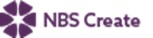 This product is associated with the following NBS Create clause:45-70-70/480 Stainless steel handrailsNBS Specification: 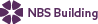 This product is associated with the following NBS clauses:L30 Stairs/ ladders/ walkways/ handrails/ balustrades 580 PROPRIETARY HANDRAILSProduct Specification: LED Handrail    • Manufacturer: Kent Stainless      Web: www.kentstainless.com      Email: info@kentstainless.com      Tel: +44 (0) 800 376 8377      Fax: +353 53 914 1802      Address: Ardcavan Works, Ardcavan Co Wexford, Ireland    • Product reference: LED Handrail KLHR2000 	-Height:1400mm	-Tube Diameter: 48mm	-Support Post Centres: 1200mm	-LEDs: 1nr LED Pod installed every 1200mm centres	-Material: Grade 316 Stainless steel	-Finish: Satin Finish 320 Grit Polished